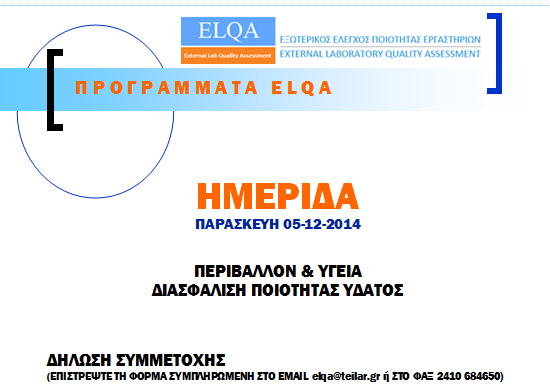 ΧΩΡΟΣ ΗΜΕΡΙΔΑΣ: ΤΕΙ ΘΕΣΣΑΛΙΑΣΟΝΟΜΑΤΕΠΩΝΥΜΟ:  ……………………………………………………………ΤΗΛΕΦΩΝΟ: ………………………………………………………………………..EMAIL: ……………………………………………………………………………….ΦΟΡΕΑΣ ΕΡΓΑΣΙΑΣ: ………………………………………………………………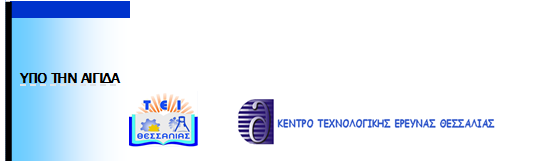 